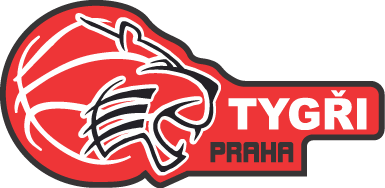 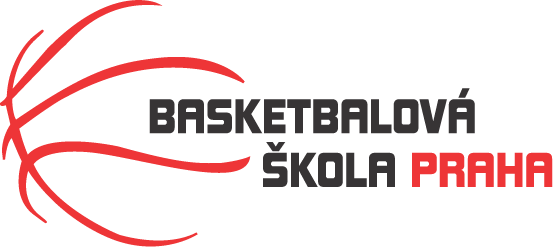 Rozpis turnaje starších minižáků U13, ročník 2009 a mladšíPořadatel: Basketbalová škola Tygři PrahaKontaktní osoba: Petra Michálková (776 232 227, michalkovapetra@seznam.cz)Termín:  4.12.2021Místo: Sportovní hala Jeneč, Lidická 210, Jeneč, 252 61Rozhodčí: deleguje ČABR-P, každé družstvo uhradí jednoho rozhodčího v utkání (300,- Kč)Sobota 4.12.20218:30	BŠ Tygři Praha – Jižní Supi (38)10:00	Jižní Supi – PORG Basket (3)11:30	BŠ Tygři Praha – PORG Basket (16)Startovné na turnaji 300,- Kč/zápasPořadatel dodá hrací míč na turnaj, míče na rozcvičení si přinesou družstva vlastní!!Rozdělovník: STK-PBS - P. Mondschein
ČABR-P - P. Sušer, R. Treml
Jižní Supi – D. Váňa
PORG Basket – C. Posuchová